EVENT REVIEW AND RECOMMENDATIONS[Insert a hero image from your event on the cover page]Table of ContentsEXECUTIVE SUMMARY	4STRATEGIC RECOMMENDATIONS	51.0 ADMINISTRATION AND GOVERNANCE	72.0 POST-EVENT EVALUATION	113.0 PROGRAM OUTCOMES AND RECOMMENDATIONS	124.0 OPERATIONS AND LOGISTICS	135.0 FINANCE	146.0 SPONSORSHIP AND GRANTS	187.0 MARKETING AND PARTNERSHIPS	218.0 CONCLUSION	239.0 APPENDICES	24EXECUTIVE SUMMARY [A one-page summary of the key highlights of the report]“[Add a quote that sums up the festival]”Festival VisitorSTRATEGIC RECOMMENDATIONS[A summary of the key strategic recommendations of the report i.e. those bigger picture items that will improve sustainability of the event]1.2.3.4.5.1.0 ADMINISTRATION AND GOVERNANCE1.1	Event Details[A summary of what happened on event day including all event elements, celebrities, issues, successes, etc]“[A quote summing up the day]”Festival Visitor1.2 Event Demographic and Market[A snapshot of where visitors came from and their age groups indicating the current market of the Festival, from survey results. Graphs can be used to show such information visually. Include full survey responses and Economic Impact Report if one exists in an Appendix.]1.3 	Event Organisation Structure The success of the event is due to the teamwork and commitment of the volunteers, particularly the following committee members and coordinators:1.4 	Volunteer ManagementCoordinator: [Name][Insert a summary of the results in this area.] KEY RECOMMENDATIONS: [examples]Could have used another twenty volunteers for the event dayTry to mitigate last minute volunteers to reduce the stress of organising everything in the last few weeks – use local groups [such as…]2.0 POST-EVENT EVALUATION 2.1 	Event Surveys and FeedbackIn addition to the face-to-face surveys conducted by … on the event day, several online surveys were made available through SurveyMonkey to include feedback from visitors, stallholders, volunteers, coordinators and sponsors.  Surveys were also sent to the participants of the ticketed elements. The survey link was distributed via email, newsletter and social media. This survey method resulted in [number of responses received by each of stakeholder type, e.g. visitor, sponsor and stallholder] responses being received, which is a positive result and good sample size. 
The survey opened on [date] and closed on [date], giving respondents a significant period to complete the survey. Further to this was in the informal feedback received via the event email address and social media. It is pleasing to see visitors and stakeholders willingly providing feedback and constructive advice.Please see Appendix [#] for the complete survey results. 2.2 	Committee DebriefA formal event debrief was held with the executive committee on [date].  A further formal event debrief was held on [date] with all event coordinators. This debrief allowed each coordinator to provide constructive feedback on how their area of responsibility could be enhanced.  Coordinators were also able to provide this feedback via an online survey.The information from the debrief has been captured within this report.3.0 PROGRAM OUTCOMES AND RECOMMENDATIONS[In this section, you need to list each element of your event, the name of its coordinator, details about how things went for that element on event day, changes made that were new this year and how they went, things that went well, key recommendations for changes for next year, and a quote from an event visitor representing that element. This will then be used to pass on to the appropriate committee member to help them manage that element of the event next year.]Example:3.1 Music [Insert summary of results – what worked and what could be improved.]KEY RECOMMENDATIONS:[Insert the key recommendations for future events to improve this area.]4.0 OPERATIONS AND LOGISTICS[Do the same as you have done for 3.0 Program Outcomes for the operations and logistics of the event]4.1 	Site Plan [example structure of each section]Coordinator: [Name]New things added to the site plan: [Examples]Site extended Additional toilets added More seating added throughoutSitemap format changed to accommodate expected numbers and increased stallholdersKEY RECOMMENDATIONS: [Examples]Reconsider the positioning of stalls, ensuring they are the focal point of the entire siteThe music tent worked well, but rather than hay bales consider tables and chairs with umbrellas 4.2 	Site Preparation and Operations4.3 	Traffic Management and Car Parking 5.0 FINANCECoordinator: [name]5.1 	OperationThings that were done well:KEY RECOMMENDATIONS:
5.2 	Entry FeeThe festival raised $[amount] from [e.g. donations through the gate], which is more/less than $[amount] from previous year. KEY RECOMMENDATIONS:5.3	 FloatTotal Float $[amount]KEY RECOMMENDATIONS:
5.4 	Festival Fundraising Activities Following is an overview of the revenue streams and fundraising activities for this year.Example:5.5	Income and Expenditure breakdownFollowing provides a breakdown of the income and expenditure for the festival.  The targeted figures were based on a forecasted number of [number] visitors, which was based on an estimate from the previous year.Example:6.0 SPONSORSHIP AND GRANTS6.1 	Sponsorship Without the assistance and support of the event sponsors the event would not be the success it is today. Below is a list of all the event’s loyal sponsors and the support they provide. [Examples below]“[Quote from a sponsor]”A Sponsor6.2 	Grants KEY RECOMMENDATIONS: [Examples]Review the requirements for grants to understand if they are placing undue pressure on the event and its volunteersWithout the sponsor and grant support the event would struggle to break even. This needs to be addressed so that the reliance on external funding can be reduced.7.0 MARKETING AND PARTNERSHIPS 	7.1 	Media SpendThe following channels were used to market the festival this year:7.1 	Media Coverage [Insert a summary of the non-paid media coverage and PR received]Please find the full Media Report in Appendix [#].7.2 	Website and Online Ticket Sales	[Insert a summary of website success and feedback from visitors around the website]For two years, the Festival has used [x] as their online ticket merchant…KEY RECOMMENDATIONS:Review the website and consolidate information7.3 	Packaging and Partnerships Significant effort was put into creating and promoting packages for the event.  [Coach tour company] was engaged to put together a full package including the event, [and other elements].  There were several options including [e.g. flights out of [major cities].Further, [e.g. Airline and Airport] assisted with the promotion of these packages using digital channels including social media and their website.The following partners came on board to offer and promote packages:[insert list]KEY RECOMMENDATIONS: [examples]Availability of packages to be purchased online through tour companyConsider packaging in other ways or just with one element of the event 8.0 CONCLUSION[Insert a closing wrap up based on all feedback and findings]9.0 APPENDICESExecutive Committee[names]Festival CoordinatorSecretaryTreasurerFinance CoordinatorCommittee MemberCommittee MemberArea [as applicable to your festival]CoordinatorAssistantBarBBQChildren’s ActivitiesFarm ToursMerchandiseMusicParkingPhoto CompetitionSignageStallholdersVolunteersRevenue Stream Revenue last yearRevenue this yearGate TakingsSponsorship/GrantsStallholdersMerchandiseBeverage Income (Bar)Kids ActivitiesRaffleMisc. Income[Ticketed Element]Bank InterestTotalINCOME TargetActualGate TakingsSponsorship/GrantsStallholdersMerchandiseBeverage Income (Bar)Kids ActivitiesRaffleMisc. Income[Ticketed Element]Bank InterestTotal IncomeEXPENDITURE TargetActualProfessional AssistanceInsuranceMarketingMusic MarqueeMain MarqueeFood and StallsKids ActivitiesOperationsOfficeMerchandise[Ticketed Element]Volunteer Thank youProgram LaunchContingencyMiscellaneousCommunity ProjectsTotal ExpenditurePROFIT ORGANISATIONAGREEMENTLOYAL ONGOING CASH SPONSORSLOYAL ONGOING CASH SPONSORSChildren's Marquee Sponsor $1,000 cash + in kind Main Marquee Sponsor $12,000 cash Entrance Sponsor $1,500ORGANISATIONAGREEMENTNEW CASH SPONSORSNEW CASH SPONSORS$5,000 cash and in-kind and marketingMusic Tent $5,000 cashINKIND SPONSORSRaffle DonationAll printing (program, save the date cards)Buses with stickers + shuttle busPrinting of volunteer tagsSupply cooking equipment Electrical work at the eventSandpit for the kidsMarquees and BBQRaffle PrizeMarquees and BBQSparkling wine for Raffle PrizeRubbish bins and collectionReduced rate on portable toiletsFOC Accommodation for media familisation toursTV Advertising – Media PartnerPrint Advertising – Media PartnerRadio Advertising – Media PartnerState Tourism Organisation[amount]Council [amount]CHANNELMEDIA COMPANYAUDIENCE [location of promotion]Newspaper and Online[newspaper name]Radio[radio name]In-Terminal display, Online and Paid Social Media ads[airport name]Street Banner[Council name]TV ads[TV channel name]DigitalGoogle AdWords and remarketingPrint and Online Magazine[magazine name]Social MediaFacebook and Instagram adverts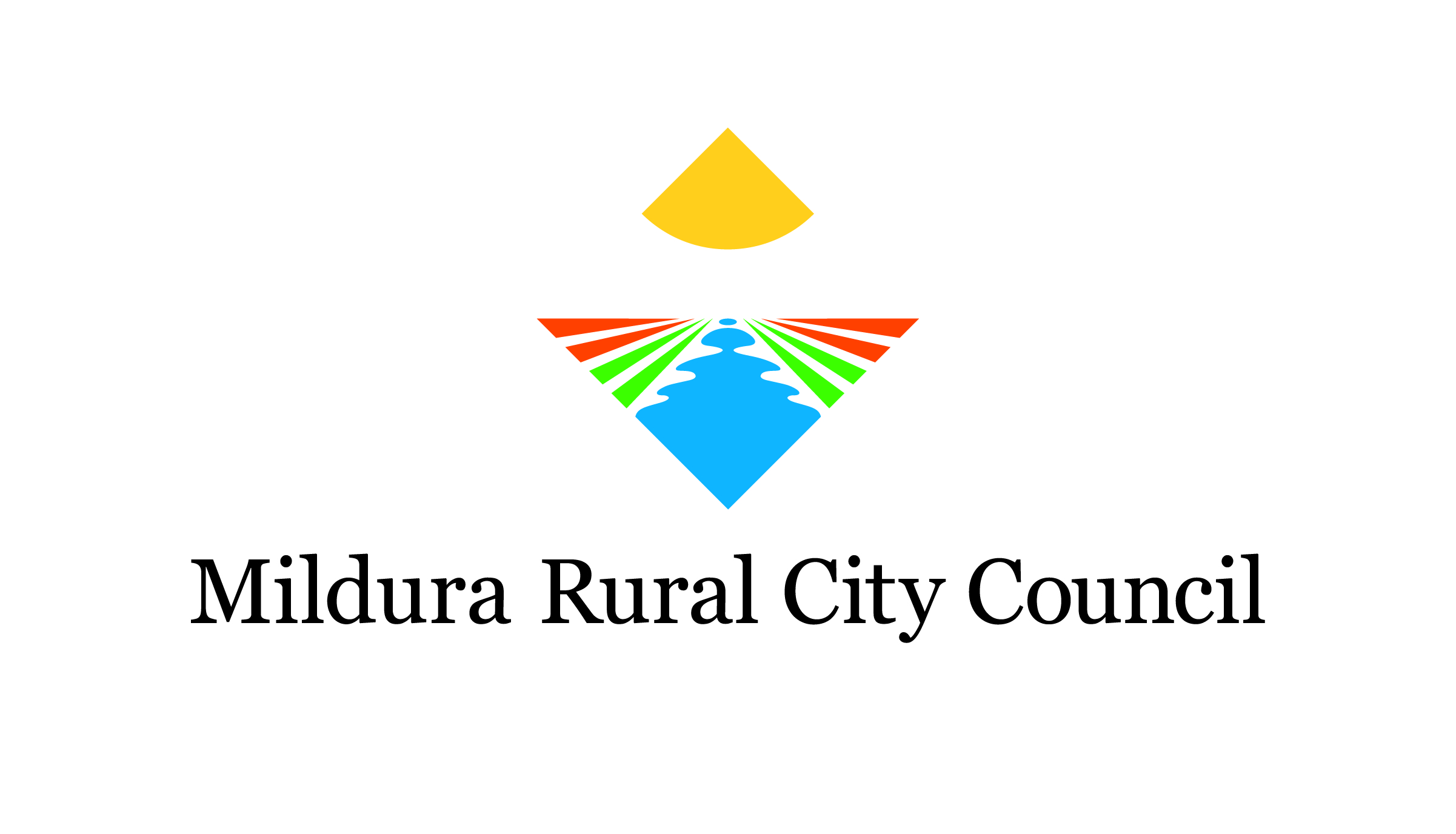 